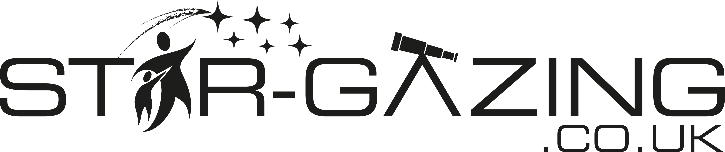 The Webb Space Telescope                                                           Dave Eagle FRASStudents Question Paper. Why do astronomers use telescopes? To    ____________   LightWhy is a bigger telescope better?

It _____________________     _________      _______________________
What differences does this make? Objects appear ______________________ and will be ________________ to ____________

What is stopping us from seeing objects in the sky properly?

 __________________      ________________________What is the name of the most famous and successful space telescope? 

______     __________________________      ____________     ________________
What new space telescope will replace Hubble? __________      ___________    ______________       _______________    
What light can this new space telescope be able to detect?  _______ -  _____   __________How many panels make up the main mirror?    ___________
What shape is each mirror panel?  _____________
How big is each panel? ____________________
What is the total width of the main mirror? ______________    
What metal is the mirror coated with?  ___________________    _________________
What light does this metal reflect really well?  _______ -  _____   __________
How big is Hubble’s Mirror?  _________________

How many times more light can the new space telescope’s mirror collect?  ______________How many times more powerful is this new space telescope to Hubble?   ___________ How many kilometres does The Hubble Space Telescope orbit above Earth? _____________How many times higher than the ISS is this? ________________How many kilometres will this new telescope orbit from Earth?____________________
How many times more distant than The Moon will this be? _______________________
Why does the new space telescope need to be folded up before launch? 

___________________________________________________________________________
What does the sunshield do? ____________________________________________________ Why does the mirror and instruments need to be kept cold? ______________________________